ANNEXE 4 : PLAN DU PROJET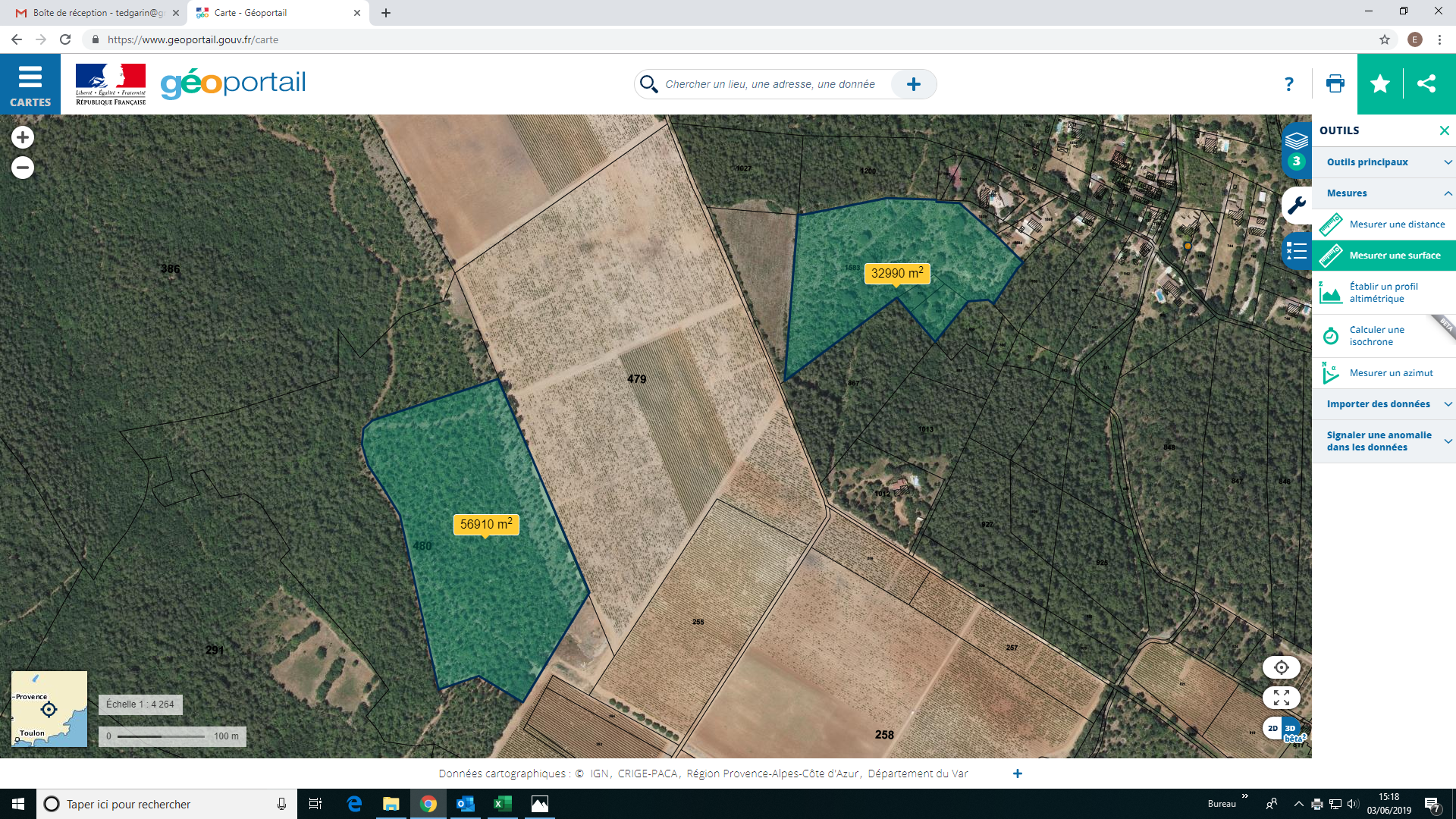 